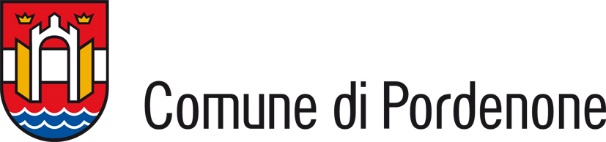 SETTORE V – ISTRUZIONE POLITICHE GIOVANILI CULTURA, SPORT E GRANDI EVENTIDICHIARAZIONE POSSESSO REQUISITI DI QUALIFICAZIONE RESA AI SENSI ART. 46 E 47 DPR 445/2000OGGETTO: AVVISO PUBBLICO DI SELEZIONE DI ETS PER LA CO-PROGETTAZIONE, AI SENSI DELL’ART. 55 DEL D. LGS. N. 117/2017, E SUCCESSIVA REALIZZAZIONE DI UNA PROPOSTA PROGETTUALE CULTURALE E RICREATIVA, MULTIDISCIPLINARE ED INCLUSIVA, PER BAMBINI E FAMIGLIE.                                    La sottoscritta /Il sottoscritto:(cognome) 	(nome) ________________________________nata/o a 	il _________________________residente a 	in via 	 n. _______C.A.P. 	tel.	 e-mail_____________________________________Pec____________________________________in qualità di (specificare se legale Rappresentante, o altro soggetto con potere di firma *) ________________________________________dell’Ente del Terzo Settore denominato __________________________________________con sede legale in 	 Via _________________________________C.F. 	P.IVA _______________________________________Tel. 	 E-mail     ______________________________PEC __________________________________Specificare la natura giuridica dell’ETS:Associazione di Promozione Sociale (APS)Organizzazione di Volontariato (ODV)Cooperativa Sociale/Consorzio di Cooperative SocialiImpresa socialeAltro (specificare: 	____________________________________________________________) ai sensi degli articoli 46 e 47 del DPR 28 dicembre 2000 n. 445, consapevole delle sanzioni penali previste dall’art. 76 del medesimo DPR 445/2000 per le ipotesi di falsità in atti e dichiarazioni mendaci ivi indicate, nonché di quanto previsto dall’art. 75 del medesimo DPR 445/2000DICHIARAdi essere iscritto al RUNTS di cui all’art. 45 del D. lgs. 117/2017 dal _________, numero di iscrizione ___________________(eventuale in caso di iscrizione in Camera di Commercio) di essere iscritto alla Camera di Commercio di ______ con il n. __________ codice Ateco ________________che l’oggetto sociale della propria attività – in base allo Statuto/atto costitutivo/visura camerale - è attinente alle attività oggetto dell’Avviso;di non incorrere nelle cause di esclusione di cui agli art. 94 e 95 del D. lgs. 36/2023 applicato per analogia, ed in quanto compatibile – o in altre cause ostative di legge;che i componenti del Consiglio Direttivo in carica sono (NB indicando eventuali poteri di rappresentare e impegnare l’ETS oltre al Presidente o in caso di assenza o impedimento di quest’ultimo):(barrare la voce che interessa)  □ di essere in regola con gli obblighi relativi al pagamento dei contributi previdenziali a favore   dei lavoratori (DURC) ovvero □ di non essere sottoposto agli obblighi relativi al pagamento dei contributi previdenziali e assistenziali in favore dei lavoratori (DURC) in quanto………. (compilare con i motivi di esclusione dall’obbligo);(barrare la voce che interessa)□  di essere in regola con quanto previsto in materia di inserimento lavorativo dei disabili (Legge n° 68/1999);ovvero□ di non essere soggetto all’obbligo dell’inserimento lavorativo dei disabili, in quanto ..................................... (compilare con i motivi di esclusione dall’obbligo);di aver maturato nel quinquennio precedente (giugno 2019-giugno 2024) la seguente comprovata esperienza nell’ambito di attività culturali oggetto della presente selezione (indicare periodo di svolgimento, attività svolte, eventuali soggetti committenti e partner) (in caso di raggruppamento , la dichiarazione è compilata dal/dagli ETS che intende/intendono far valere il possesso del requisito di capacità tecnico professionale di cui all’art. 7 lett. e dell’Avviso pubblico):_____________________________________________________________________________________________________________________________________________________________________________________________________________________________________________________________________________________________________________________________________________________________________________________________________________________________________________________________________________________________________________________________________________________________________________________________________di aver maturato nel quinquennio precedente (giugno 2019-giugno 2024) la seguente comprovata esperienza di coinvolgimento occupazionale (lavorativo, ricreativo o volontario) di persone affette da disabilità psico-cognitive o fisiche (indicare periodo di svolgimento, attività svolte, eventuali soggetti committenti e partner) (in caso di raggruppamento, la dichiarazione è compilata  dal/dagli ETS che intende/intendono far valere il possesso del requisito di capacità tecnico professionale di cui all’art. 7 lett. f dell’Avviso pubblico):_____________________________________________________________________________________________________________________________________________________________________________________________________________________________________________________________________________________________________________________________________________________________________________________________________________________________________________________________________________________________________________________________________________________________________________________________________Data 	Timbro e firma del Legale Rappresentante_____________________________NB: In caso di documento firmato con firma autografa allegare fotocopia del documento di identità del sottoscrittore ai sensi del combinato disposto degli artt. 38 e 46 del DPR n. 445/2000Nome e cognome Poteri di rappresentare e impegnare l’ETS (ad es. in caso di assenza o impedimento del Presidente) (SI/NO)Luogo e data di nascitaCodice fiscaleComune residenza